杭州高新区（滨江）技术改造项目备案流程说明：技术改造项目投入包括设备、外购技术和软件联系人：区经信局  王纪赟87703472 网址：http://tzxm.zjzwfw.gov.cn/indexzj.jsp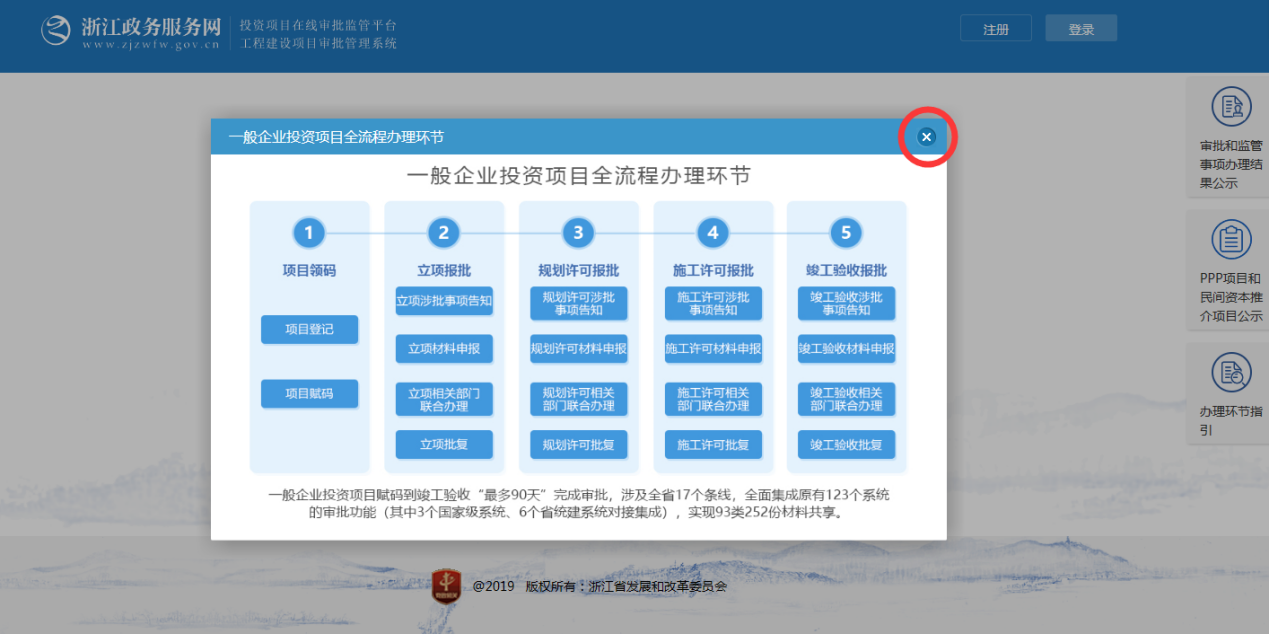 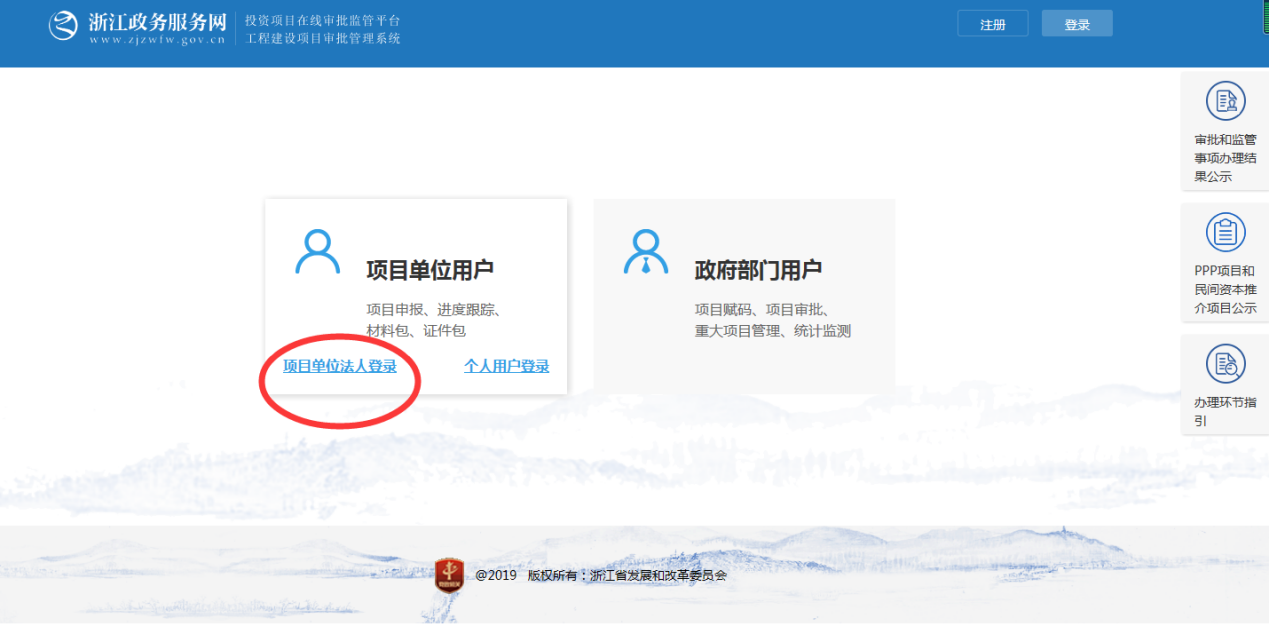 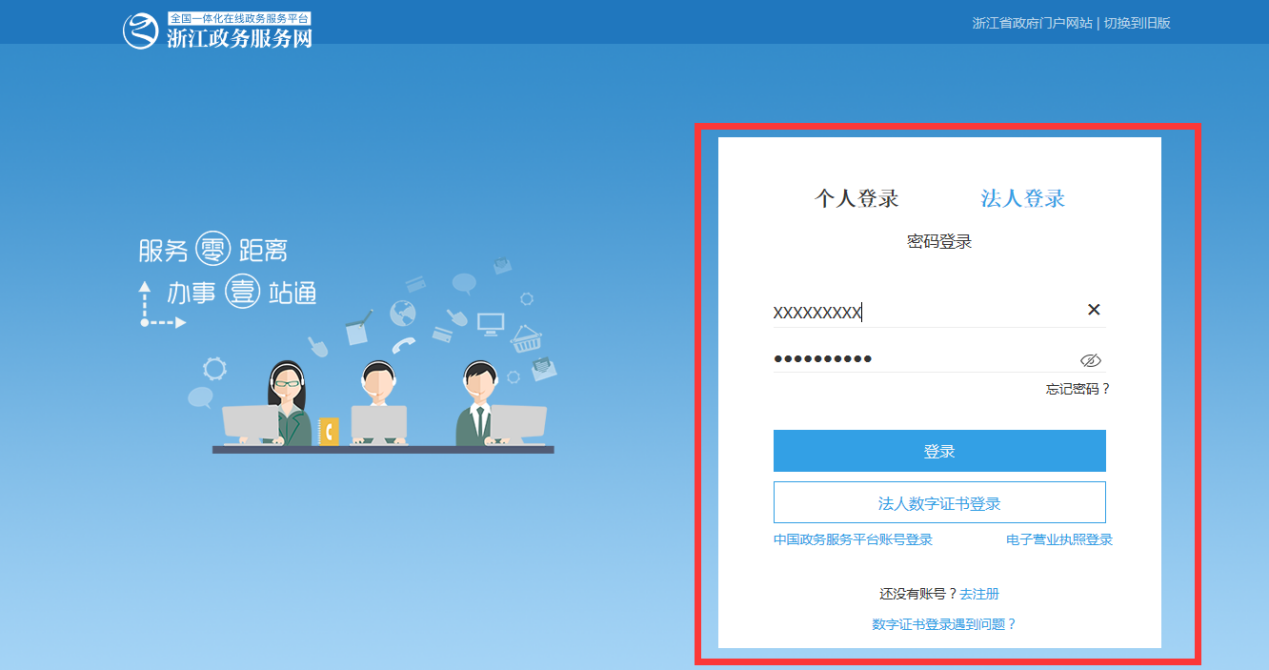 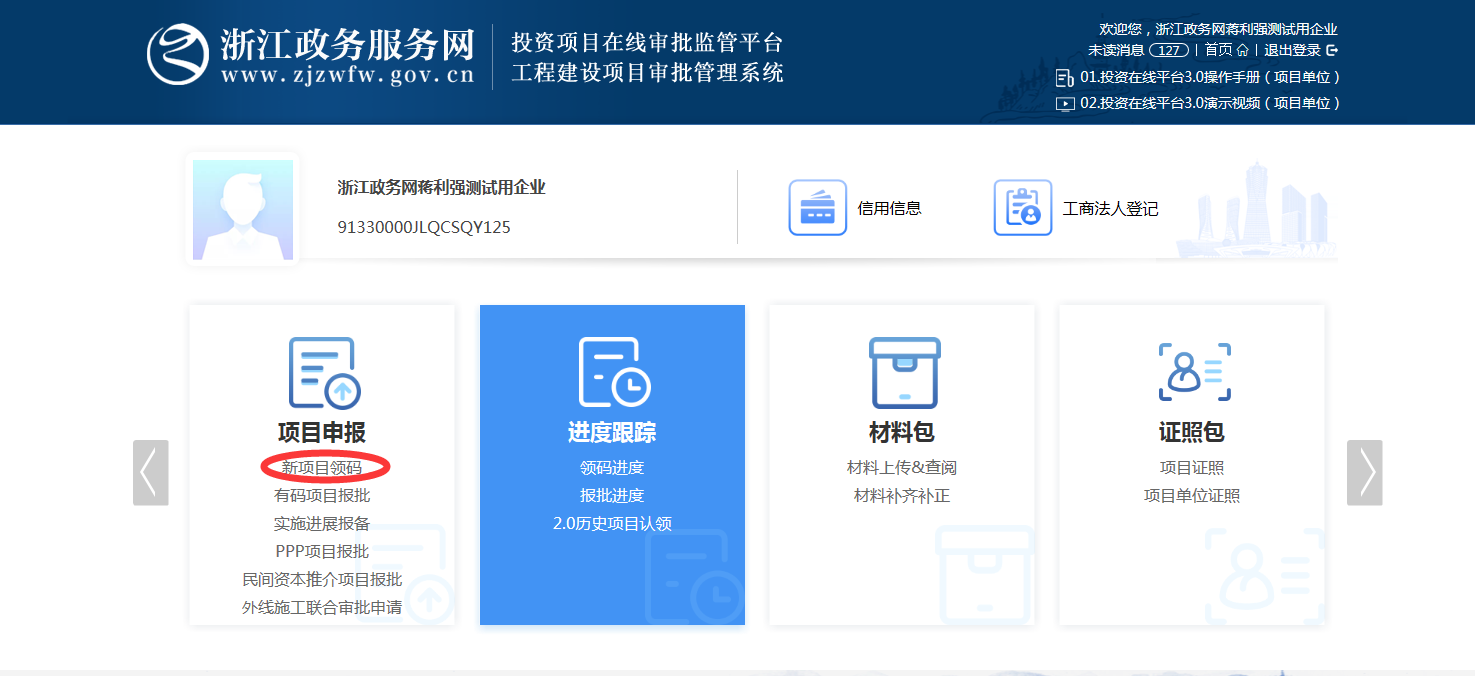 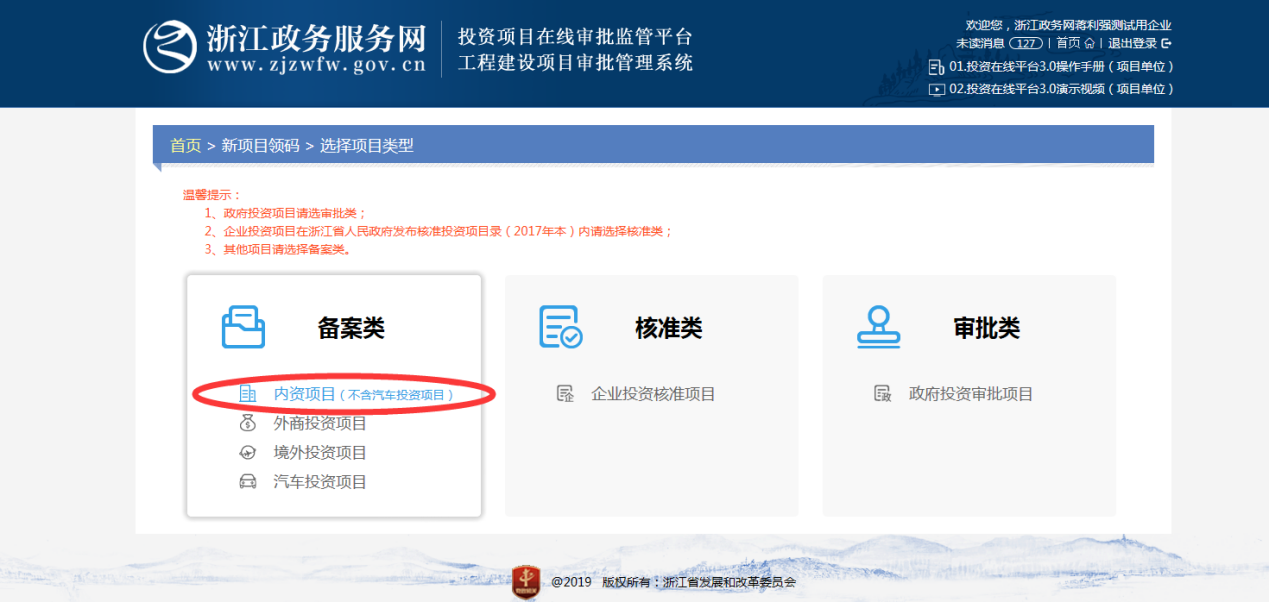 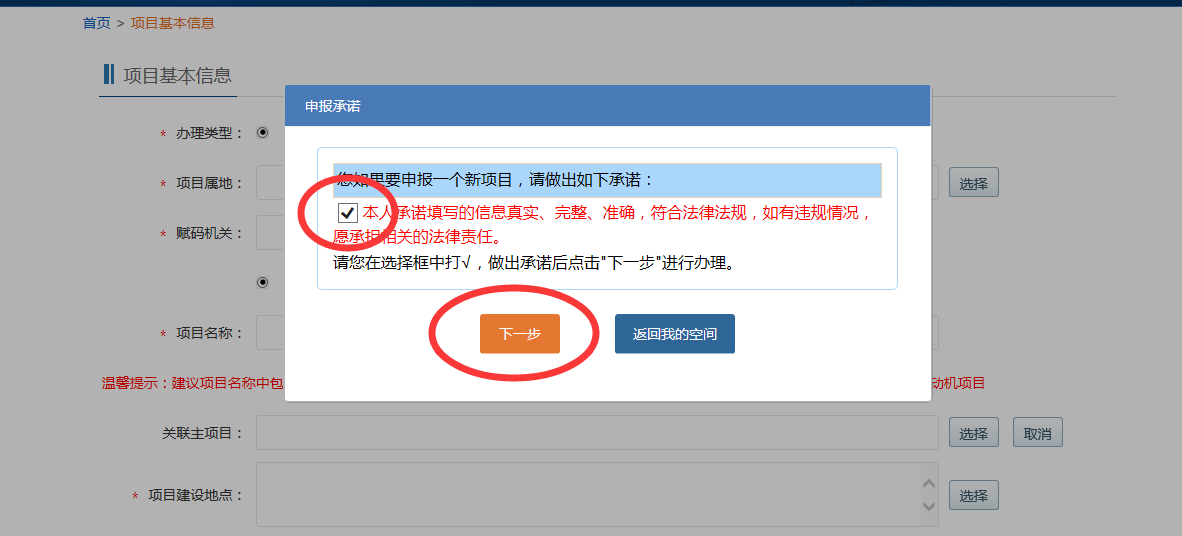 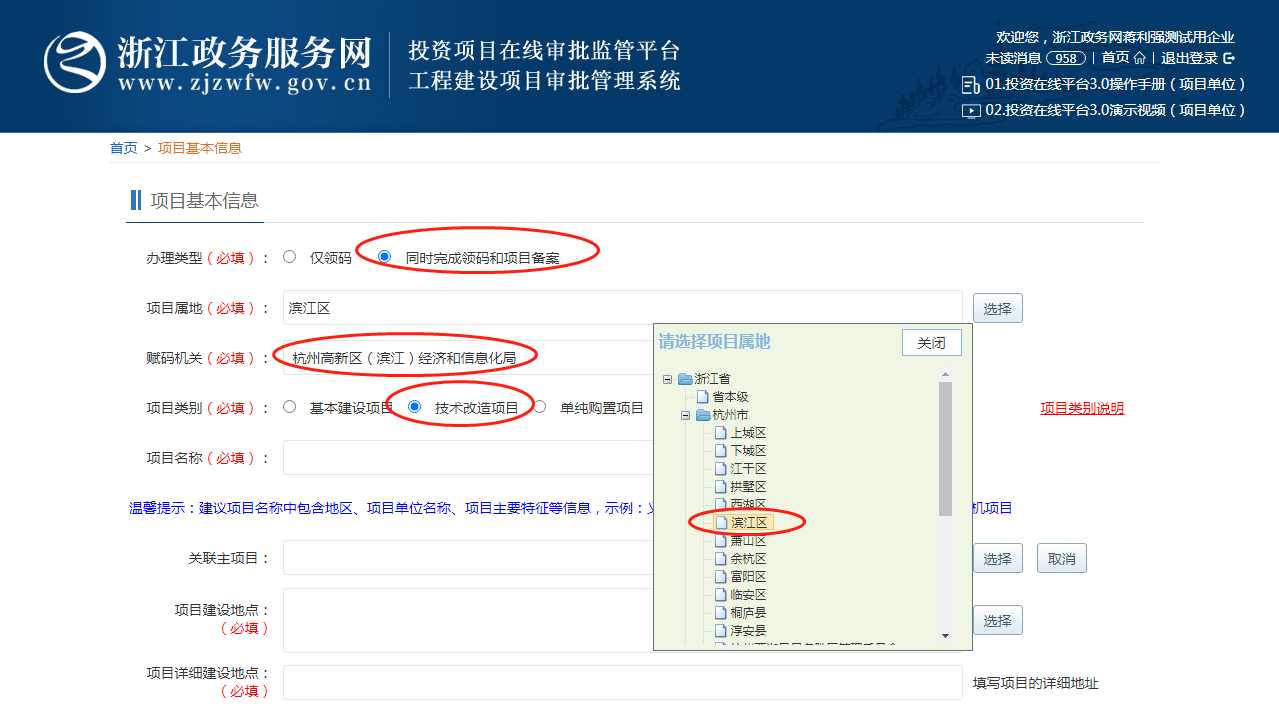 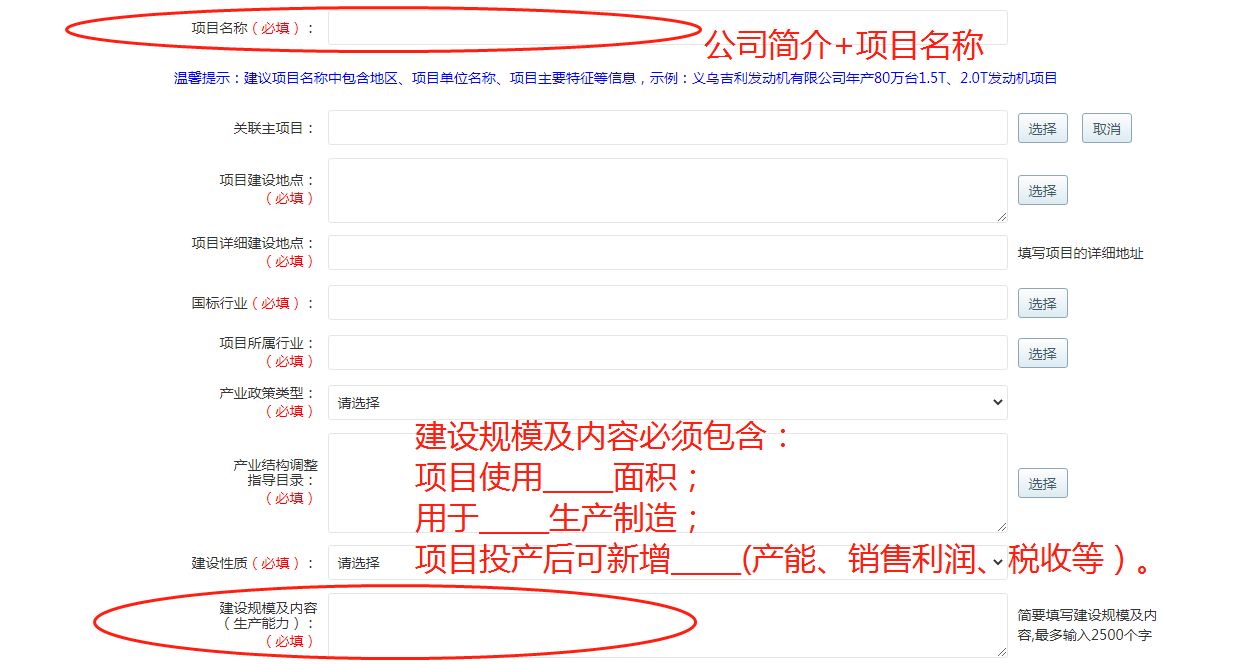 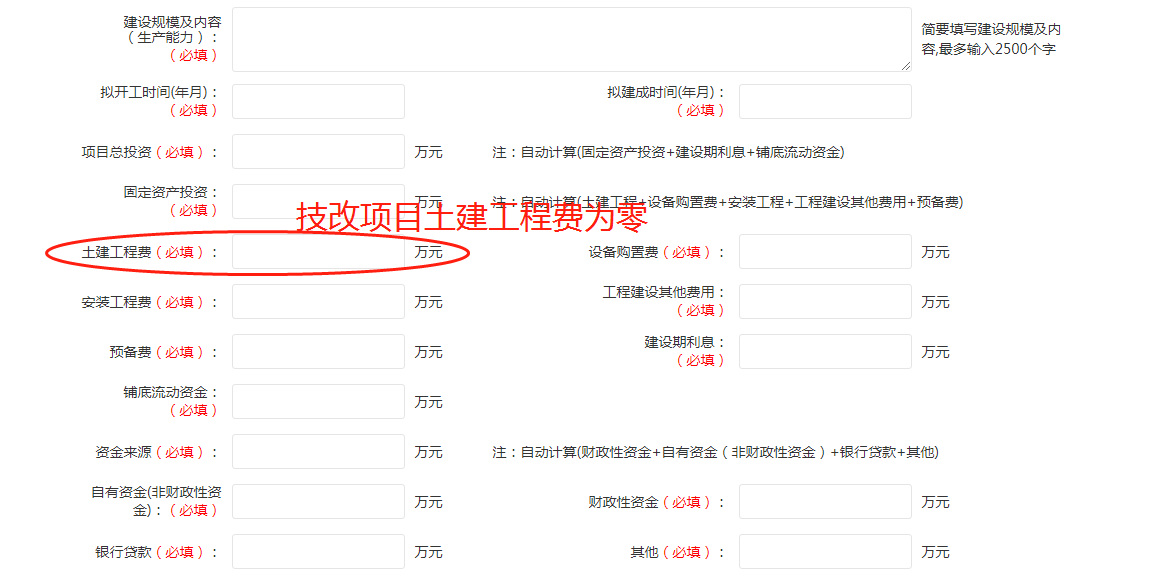 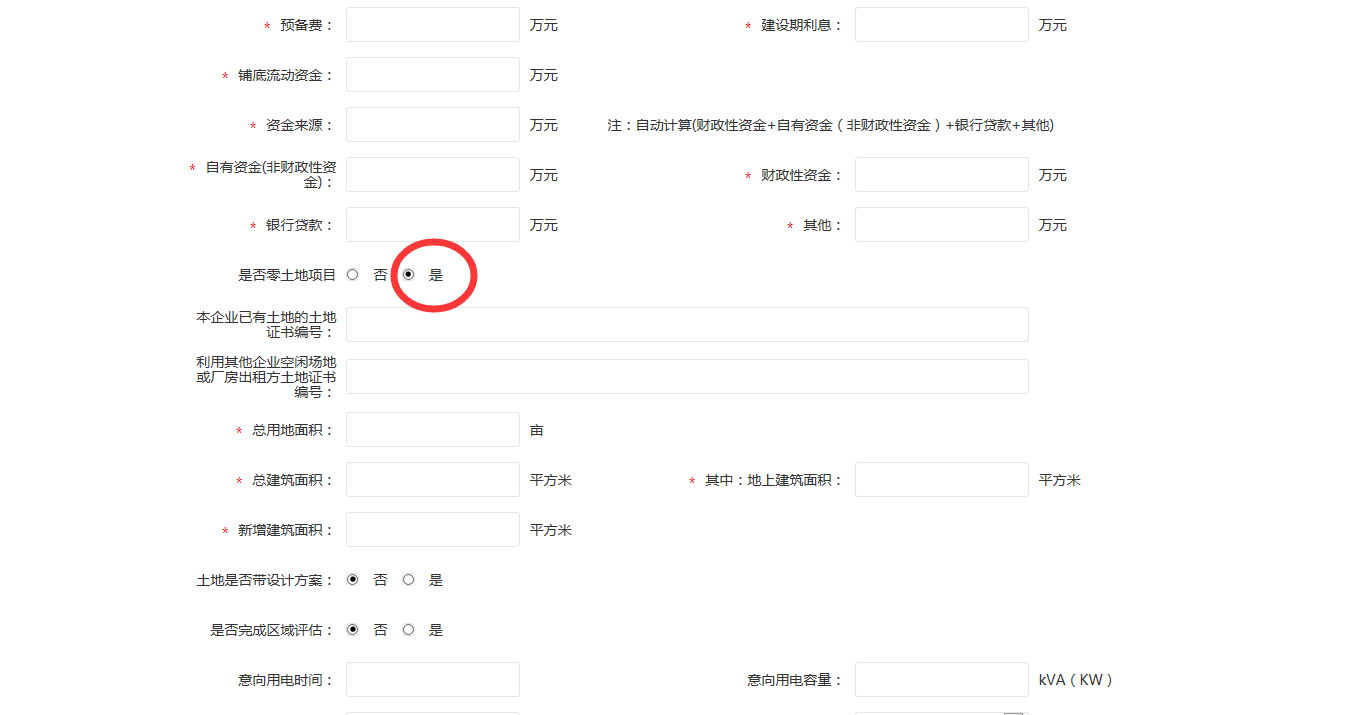 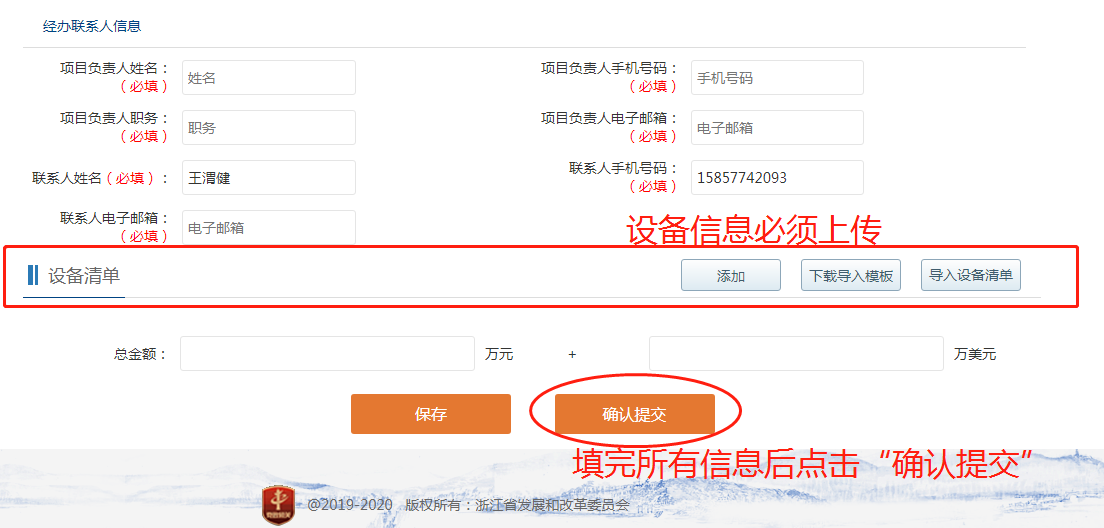 